Protokoll
fört vid extrastämma med Brf Furan 7 
2015-06-16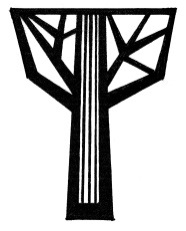 § 1. Ordförande hälsar alla 14 medlemmat representerade välkomna till den extra stämman.§ 2. Till ordförande för mötet väljs Peter Sunnanek som utser Jennie Glantz till sekreterare för mötet. § 3. Nils Fredrik Aurelius väljs till protokolljusterare för mötet. § 4. Mötet anses vara utlyst i behörig ordning. § 5. Mötets dagordning består av en fråga, och dagordningen godkännes.§ 6. Stämman godkänner enhälligt styrelsens förslag på ändring för stadgarna enligt utlyst förslag.§ 7. Övrig fråga; Det informeras om den stundande gårdsfesten och Ingvar Sandberg hälsar alla välkomna att deltaga.§ 8. Ordföranden förklarade extrastämman avslutad..Vid protokollet: Jennie Glantz				Peter SunnanekMötessekreterare 			MötesordförandeNils Fredrik AureliusProtokolljusterare 